                  Исчезнувшие деревни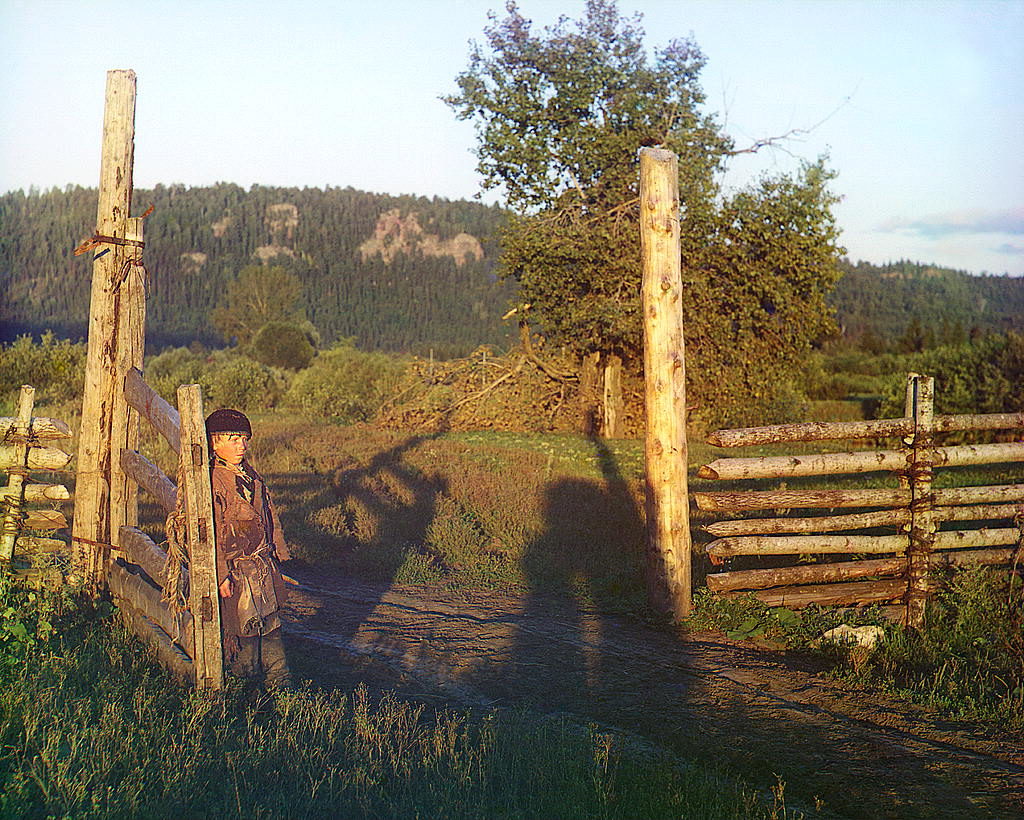 Чишминского района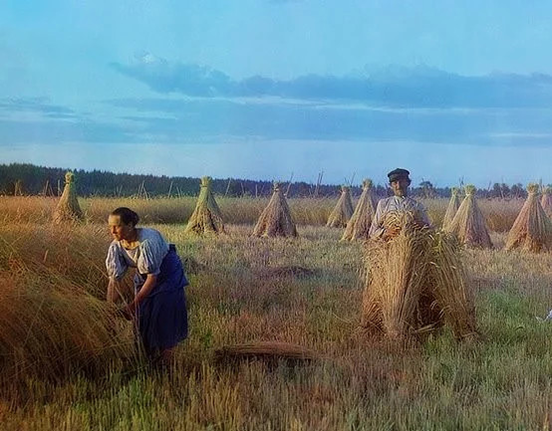                                                                                                     Составитель Жилина С.В.                                                             Чишмы 2021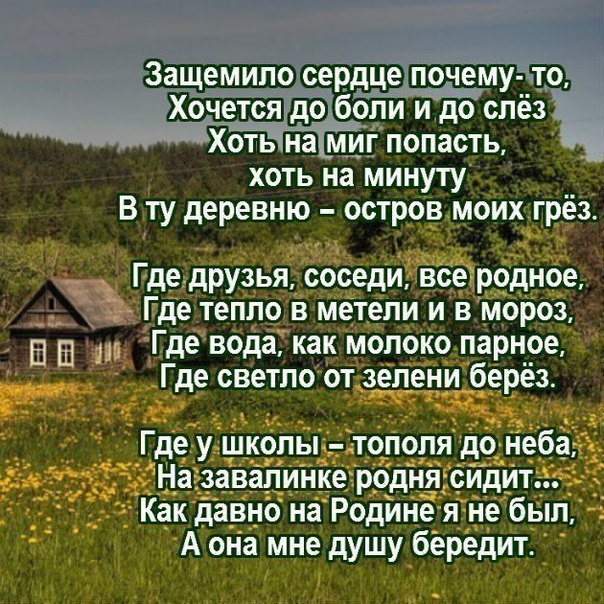                                                                   Введение          Большинство современных россиян почти ничего, а то и совсем ничего не знает о своих предках, рожденных до 1900 года. С другой стороны, интерес людей к своим корням в последние годы заметно возрос. Появился даже такой сектор услуг – генеалогические поиски и составление родословной. Люди, занимающиеся генеалогией, объединяются в сообщества, открывают в Интернете сайты и форумы. 
       В каждом субъекте Российской Федерации есть свой исторический архив. Там хранится документация разных эпох, начиная примерно с конца XVIII века. Более ранние документы находятся в Российском государственном архиве древних актов (РГАДА) в Москве. Центральный исторический архив Республики Башкортостан (ЦИА РБ) располагается в Уфе по ул. Карла Маркса, 4 (угол с улицей З. Валиди, бывшей Фрунзе), занимая большое четырехэтажное здание. В архиве есть читальный зал, открытый для посетителей три дня в неделю (понедельник, вторник, среда). Если вы не являетесь профессиональным историком и не имели дела с историческими документами, то заниматься в архиве вам будет сложно, но при большом желании даже неопытный человек может найти что-нибудь интересное. Желательно перед походом в архив немного подготовиться, почитать историко-краеведческую литературу, особенно справочного характера. 
Итак, идти в ЦИА РБ добывать информацию о далеких предках имеет смысл, если хоть кто-то из ваших предков проживал до революции в Уфимской губернии. У большинства современных людей среднего возраста бабушки и дедушки появлялись на свет в первой трети ХХ века, как правило, их имена, годы и места рождения хорошо известны кому-то из ныне живущих родственников, при желании можно найти и изучить свидетельство о смерти. С учетом особенностей исторического развития России вообще и нашего региона в частности, можно говорить о том, что почти у всех из нас предки к 1917 году проживали в сельской местности (по крайней мере, большинство предков). Дело в том, что большинство подданных Российской империи относилось к сословию сельских обывателей, то есть крестьян, кроме того, значительная часть имущих классов, живущих в городах, сгинула после революции. 
        Если вам точно известно, в каком именно населенном пункте проживали ваши предки в начале ХХ века, то это очень хорошо. Однако следует иметь в виду несколько нюансов. Во-первых, из всех селений Уфимской губернии 1917 года до сегодняшнего дня «дожили» далеко не все. Более двух тысяч сел, деревень, поселков, починков и т. п. исчезли в советскую эпоху. Во-вторых, одно и то же название могут иметь несколько населенных пунктов, находящихся не слишком далеко друг от друга. Например, на карте Благовещенского района РБ можно найти три Дмитриевки. В-третьих, многие населенные пункты до революции имели несколько названий. Например, село Иглино в официальных документах фигурировало также как Архангельское и Белегес. В-четвертых, многие деревни в советские времена были поглощены соседними населенными пунктами. На территории современного Иглино в 1917 году было семь отдельных селений, в том числе и упомянутое, село Иглино. Деревня Альшеево в 1938 году вошла в состав Раевки, при этом до сих пор существует Альшеевский район РБ. Уфа за последние сто лет поглотила несколько десятков населенных пунктов. Следует также сказать, что некоторые села и деревни были переименованы (например, село Кушнаренково раньше называлось Топорнино). Но главное заключается не в этом. Необходимо иметь представление о том административно-территориальном устройстве, которое было до 1917 года. Более конкретно – представлять себе, как соотносятся современные районы РБ с волостями и уездами Уфимской губернии. Если вы этим никогда не интересовались, то у вас могут возникнуть трудности. С системой приходов разобраться еще сложнее. С башкирскими и татарскими деревнями дело обстоит проще – почти в каждой была мечеть и, соответственно, приход для мусульманского населения, где велись метрические книги. Православный приход мог состоять как из одного села, так и из села с несколькими деревнями, поселками, починками, хуторами. Иногда в пределах одного прихода можно было насчитать десятки небольших деревень. Было бы очень неплохо составить и издать справочник приходов Уфимской губернии (с перечислением всех населенных пунктов каждого прихода), например, по состоянию на 1900 или 1917 год, но для этого нужно проделать длительную и кропотливую работу. Из изданных книг можно порекомендовать совместную работу А.З. Асфандиярова, Ю.М. Абсалямова и М.И. Роднова «Западные башкиры по переписям 1795 – 1917 гг.». В последнем разделе приводятся данные всероссийской сельскохозяйственной и поземельной переписи 1917 года по трем уездам Уфимской губернии – Уфимскому, Бирскому и Белебеевскому. Оттуда можно узнать, к какой волости относился тот или иной населенный пункт на момент 1917 года. Аналогичная информация по состоянию на 1895 год, но уже по всей губернии, содержится в справочнике «Полный список населенных мест Уфимской губернии», изданном губернским статистическим комитетом в 1896 году. Там, помимо всего прочего, указан род населенного пункта, а это важно в контексте того обстоятельства, что только село (а не деревня, поселок, починок, хутор, выселок и т. д.) являлось центром православного прихода в сельской местности. Справочник можно скачать из Интернета. 
      Из семитомной энциклопедии «Башкортостан» и серии книг А.З. Асфандиярова «История сел и деревень Башкортостана» можно узнать год основания деревни, а также то, откуда приехали первые поселенцы. Однако эта информация дается далеко не по всем населенным пунктам. Если деревня исчезла в ХХ веке, то узнать хотя бы примерное время ее возникновения можно в дореволюционных изданиях, которые хранятся в отделе редких книг Национальной библиотеки РБ им. Валиди. В первую очередь важно определить то, существовал ли населенный пункт на момент начала крестьянской реформы 1860-х гг. или же он был основан пореформенными переселенцами. 
Очень информативным является справочное издание 1914 года «Крестьянское хозяйство Уфимской губернии. Подворная перепись 1912–1913 гг.». В этой книге по каждому селению даются очень подробные сведения со статистическими выкладками, а если в рамках одного селения было два (или более) сельских общества, то эта же информация представлена по каждому сельскому обществу. Помимо всего прочего, там указано бывшее сословие жителей населенного пункта. Дело в том, что до 1860-х годов крестьянство Российской империи делилось на несколько десятков разрядов и сословных групп, а суть крестьянской реформы заключалась не только в упразднении крепостного права, но и в сословной унификации, то есть в формировании единого сословия сельских обывателей. Также вводилось такое юридическое понятие, как крестьянская надельная земля. Подавляющее большинство пореформенных переселенцев создавало новые населенные пункты, при этом они могли причисляться к уже существующим сельским обществам, но чаще всего образовывали самостоятельные сельские общества, а в ряде случаев могли какое-то время существовать вне системы сельских обществ. Землю переселенцы либо покупали, либо арендовали, с надельной землей они распрощались на старом месте жительства. Причисление переселенцев к сельскому обществу крестьян-старожилов совсем не означало выделение им (переселенцам) какого-то клочка из фонда надельной земли. Крестьянское землевладение и землепользование отличалось большим разнообразием. Сельское общество – это, в большинстве случаев, социально-административная ячейка крестьянского сословия в Российской империи, но далеко не всегда оно одновременно являлось и поземельной общиной. В Уфимской губернии в начале ХХ века сельское общество и крестьянская поземельная община полностью совпадали друг с другом не в абсолютном большинстве случаев. Вновь образованный переселенцами населенный пункт чаще всего назывался починком. В одних случаях починок основывался выходцами из одной губернии, иногда даже одной волости, в других случаях – уроженцами разных губерний, имевших к тому же до 1861 года совершенно разный сословный статус. В вышеупомянутом справочнике жители переселенческих селений обозначены как переселенцы-собственники и переселенцы-арендаторы. Информация в справочнике, конечно, не совсем точная, грубая: на самом деле в 1913 году в одном крупном селе могли проживать и бывшие помещичьи, и бывшие государственные крестьяне, и переселенцы из разных мест разной национальности, и все в рамках одного сельского общества. Однако это издание представляет несомненную ценность для историков-краеведов. 
       Большой интерес представляет также издание «Переселенцы и переселенческое дело Уфимского уезда» 1898 года и аналогичные справочники по другим уездам Уфимской губернии. Оттуда можно почерпнуть сведения и по тем населенным пунктам, которые исчезли в советское время: год их основания, на какой земле возникли, из каких губерний приехали первые поселенцы и т. п. В 1913 году пореформенные переселенцы и их потомки составляли только 13 % крестьянства Уфимской губернии, но среди русских крестьян их было около трети, ведь подавляющее большинство переселенцев составляли славяне (украинцы и белорусы считались частью русского народа). Если предполагать, что у современного человека среднего возраста в конце XIX века было восемь ближайших предков (прабабушки, прадедушки), то у славянина, проживающего сегодня в Уфе или вообще в Башкортостане, с большой долей вероятности кто-то из предков переселился в Уфимскую губернию между 1865 и 1914 годами. Историческая память в разных семьях разная, кто-то до сих пор помнит, откуда приехали предки, кто-то нет. Например, многие уроженцы Бадеевой Поляны (Благовещенский район), даже давно проживающие в Уфе, безо всякой справочной литературы знают, что их предки приехали из Вятской губернии, хотя было    это почти полтора века назад, в 1874 году. Среди переселенцев было не так уж мало внутри губернских, и даже внутри уездных. Последние не были переселенцами в полном юридическом смысле слова, так как в пределах сельской местности своего уезда крестьянин мог передвигаться без паспорта. Среди поселенцев, создавших в конце XIX века Ситниковский починок в Благовещенской волости Уфимского уезда, кроме уроженцев других губерний были и крестьяне деревни Алаторка Архангельской волости того же уезда по фамилии Петинцевы (старообрядцы по вероисповеданию). Между Алаторкой и Ситниками всего 30 верст. 
Если деревня, в которой жили ваши предки на момент 1900 года, до сих пор существует, то вам было бы полезно съездить туда с фотоаппаратом, пообщаться с местными жителями, посетить библиотеку, музей (если есть) и сходить на кладбище. Есть вероятность, что вы найдете могилы дальних родственников. Любая косвенная информация может стать определенным звеном в вашем «расследовании». Итак, еще до похода в исторический архив вы можете выяснить, хотя бы предположительно, проживали ли ваши предки в здешних краях на момент крестьянской реформы и образования Уфимской губернии (1865 год) или они были пореформенными переселенцами, и даже к какому разряду крестьян они относились до 1861 года. Например, если ваши предки по какой-нибудь линии приехали из Вятской губернии (в Уфимском уезде к концу XIX века выходцы оттуда составляли более 60 % всех пореформенных переселенцев), то следует знать, что подавляющее большинство ее жителей относилось к государственным крестьянам, а помещикам принадлежало только 5 % всего крестьянского населения. 
    В наши дни обращаться в ЦИА РБ гораздо более резонно, чем еще десять лет назад. При составлении родословной в первую очередь можно заказать материалы вышеупомянутой сельскохозяйственной и поземельной переписи 1917 года по тем населенным пунктам, где жили ваши предки. Десять лет назад их не выдавали, да и сейчас далеко не в каждом региональном архиве огромной России они доступны всем желающим. 

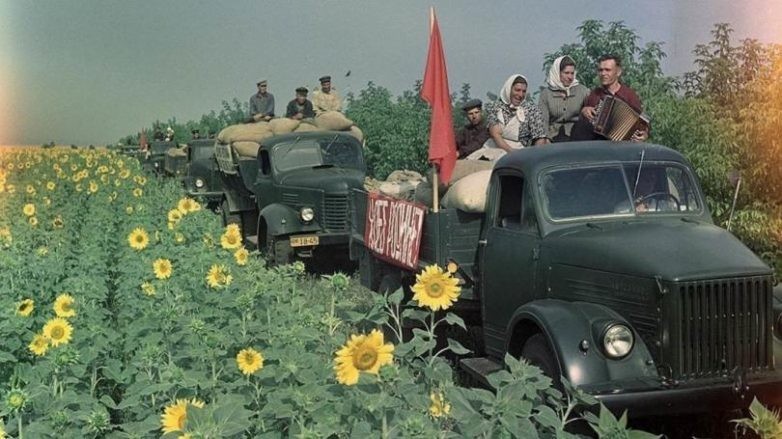 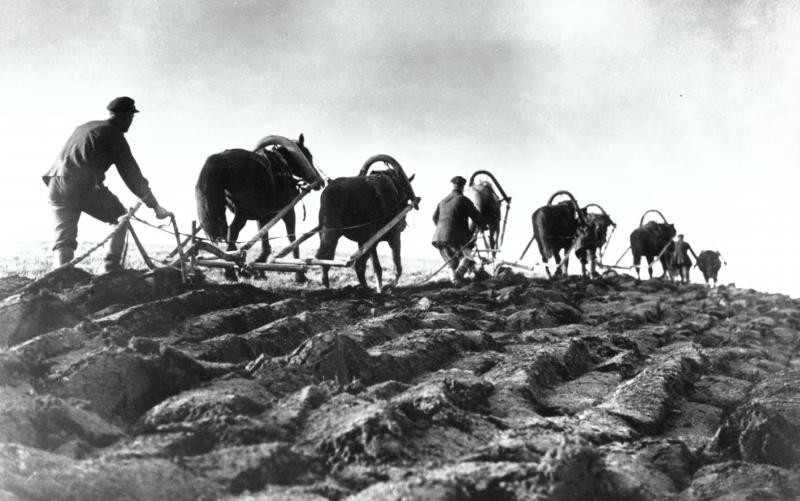 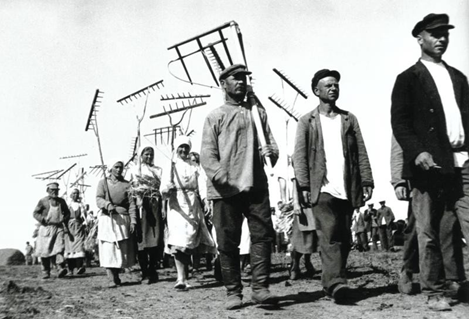                            Исчезнувшие деревни Чишминского района                                    Республики Башкортостан.                                                    Башкирские деревни:Аккыш (Аккушево), Ябалаклинский с/с, недалеко от д.Биккулово и от озера Каратал.Балышлы существовала в 16-17 вв., недалеко от д. Верхне-Хозятово, там жил Мухаметьян из рода Канзафар бия 91780 г.), жители переехали в д.Верхне-Хозятово в народе называют Шареево)Бигеш (Бигишево), около д. Альбеево, осталось только кладбищеИмамутдиновоКарамалы к-з  «им. А.Матросова»Коенлык Сафаровский с/сКузембятово около д. Булякбаш, сейчас там прудСартхаяново Санжаровский с/сЧулпан (Чишминский с/с)Эсейле, между деревнями Чукраклы и Альбеево, эта деревня была основана,  в 18 веке на чукраклинской земле катайскими башкирами, повстанцами, бежавшими от преследователей. Их потомки переехали в д. Чукраклы и д. Альбеево.                                   Русские и украинские деревни:Араганово - колхоз «Марс-1»Баскаково Дурасовский с/сБигишево, около д. Альбеево, осталось только кладбище.Богомазово, рядом д.  Санжаровка, Заводяновка.Богомазово, рядом д. Зубово, Каветка.БорискиноБурановка -  колхоз «им. Молотова»Бураковка Вятка колхоз «Красная звезда»ДавыдовкаКазанка (Дурасовский с/с)Калинино, Кахновский с/сКарсаковка,8 км от пос. ЧишмыКудряшёво к-з «Красная звезда»Листовка - колхоз «Восток»Ляшково ( Ляшкау) – между д. Альбеево и д. Теперишево, украинская деревня, исчезла в результате укрупнения колхозов.Маковка-1Маковка - 2Миловка  стала улицей в селе НовотроицкНово-БалагушиноНово-Михайловка – колхоз «Искра Ленина»Ново-Николаевка – колхоз «Красная звезда»Репьёвка Рябиновка (Аровский с/с)СемёновкаСергеевка Чишминский с/сСморжи, Новотроицкий с/с, рядом дер. Александровка, КучумовоСтепановка (Дурасовский с/с)Хутор Троицкий, стал улицей Заречная в селе НовотроицкУпадышевка Дурасовский с/сЧесноковка – рядом с д. Биккулово                            Деревни на грани исчезновения, данные 2021 года:Алакай, Шингакульский с/с, недалеко от Средне-Усмановово, в ней живут башкиры из рода Курбангуловых, Канзафар бия от сына Кадаша.Балагушево Беркадак, Аровский сельсовет, 50 дворовБильязы – колхоз «Самолёт», Новотроицкий с/с, сейчас проживает 12 человек в 9 дворах.Заводяновка – возродилась, есть дачные участки и постоянные жителиИген-Елга колхоз -  «Кызыл яз», Сафаровский с/с, осталось 2-3 домаИсаковка  – возродилась и стала дачным посёлкомКузьминка, Шингакульский сельсовет, в настоящее время 20 дворовЛеонидовка, возле д.Аминево, живёт около 60-70 жителейЛентовкаЛомоносово, Новотроицкий с/с, 7 дачных дворов.Марусино – к-з «Красное знамя», Новотроицкий с/с, сейчас Аровский с/с. В настоящее время проживает18 человек, 27 дворов, в летнее время живут дачники.Никитинка, Шингакульский сельсовет, сейчас стала улицей села Шингак-КульНовокиевка, украинская деревня, Новоуптино, 22 дома, 44 жителя прописаноРомановка, от д. Теперишево 10 км, несколько дачных домовШапаровка – возродилась и стала дачным посёлкомЯшикей, Сафаровский с/с, осталось 3 дома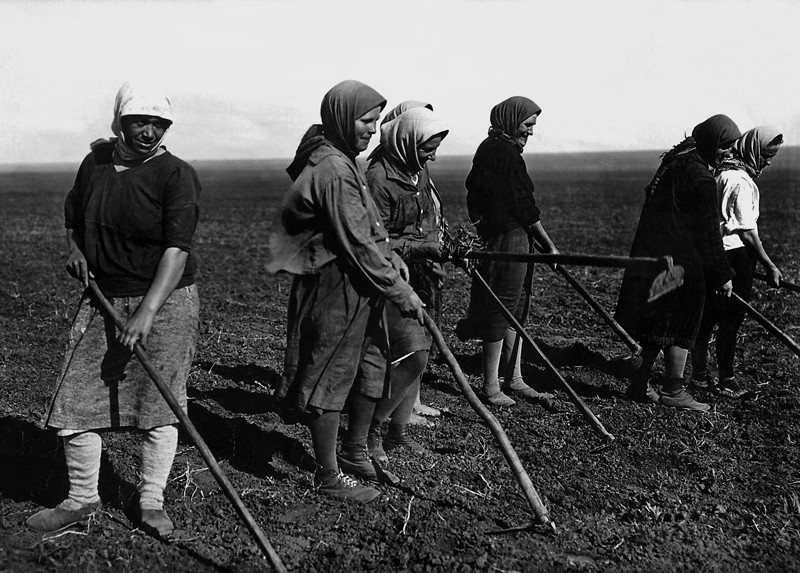                                   Женщины – колхозницы  в поле 1947 г.      Количество населения этих населённых пунктов можно просмотреть по данным переписи населения за 1926 год. «Населённые пункты» Часть III. Башреспублика, 1926. – Уфа: Китап, 2002. - 400 с. На странице 225.    Также количество населения этих населённых пунктов по данным переписи населения за 1939 год. «Населённые пункты Башкортостана»: в 4 томах. Том I / Территориальный орган Федеральной службы государственной статистики по Республике Башкортостан.-Уфа : Китап, 2018 г.- 300 с. На странице 269.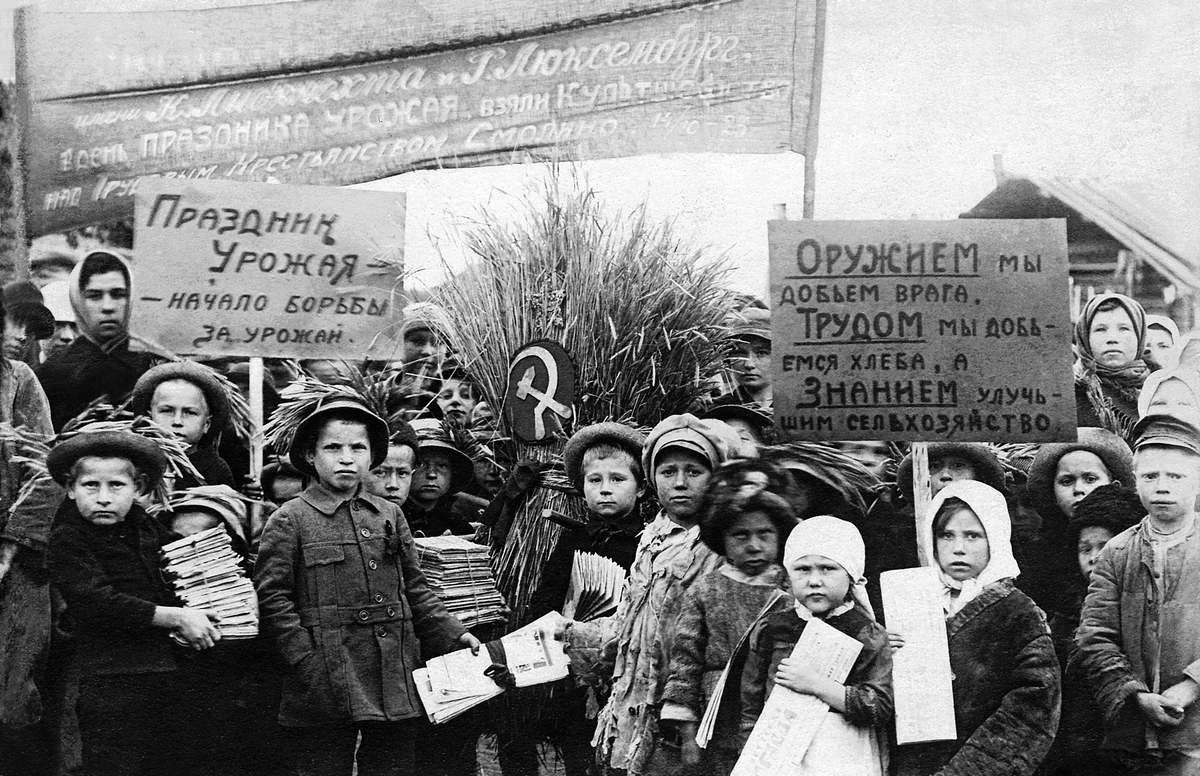 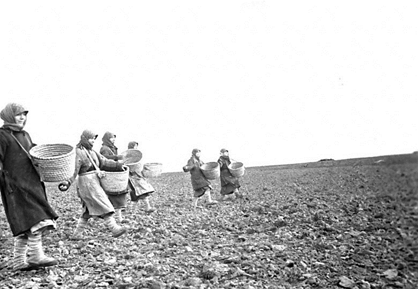                     «Праздник Урожая» 1939 г.                                  Посевная страда 1925 г.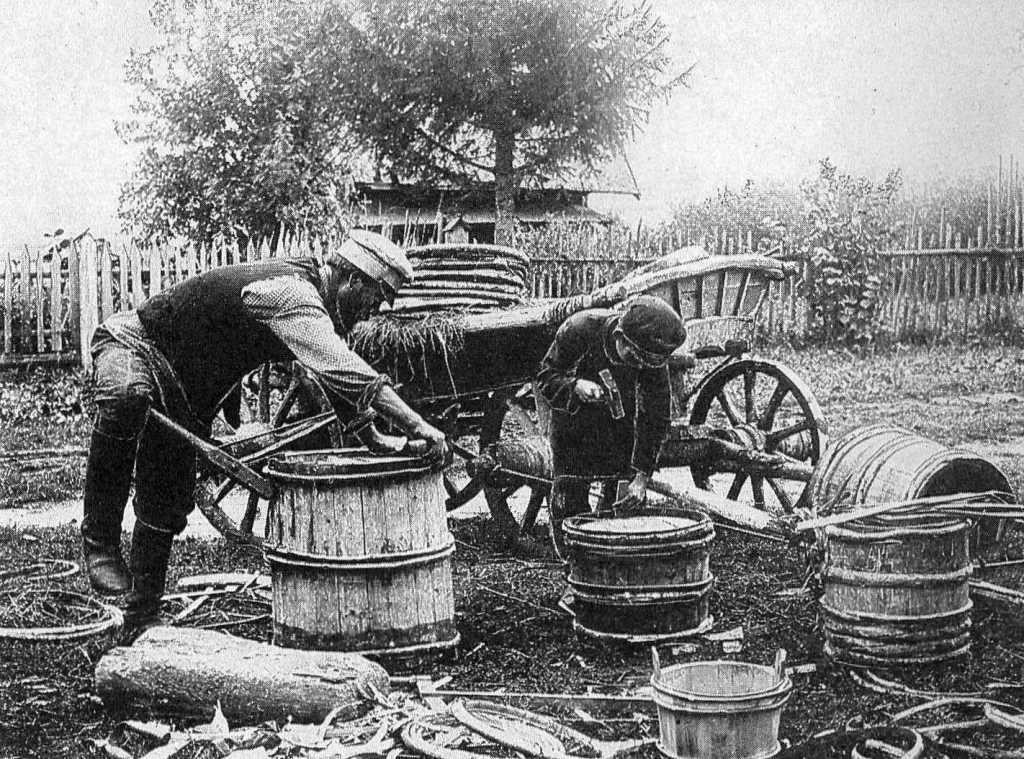 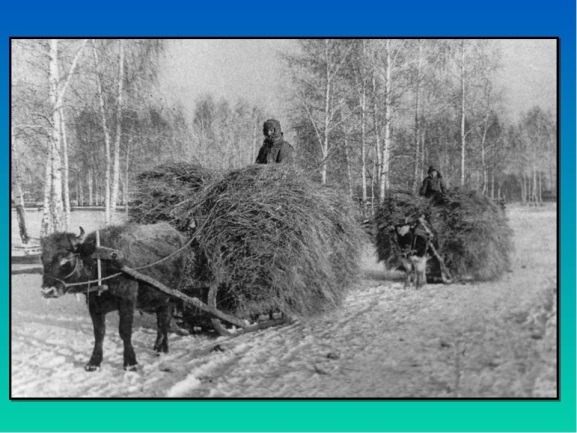  Деревенские ремесленники  1926 г.                  на быках возили сено 1946 г.      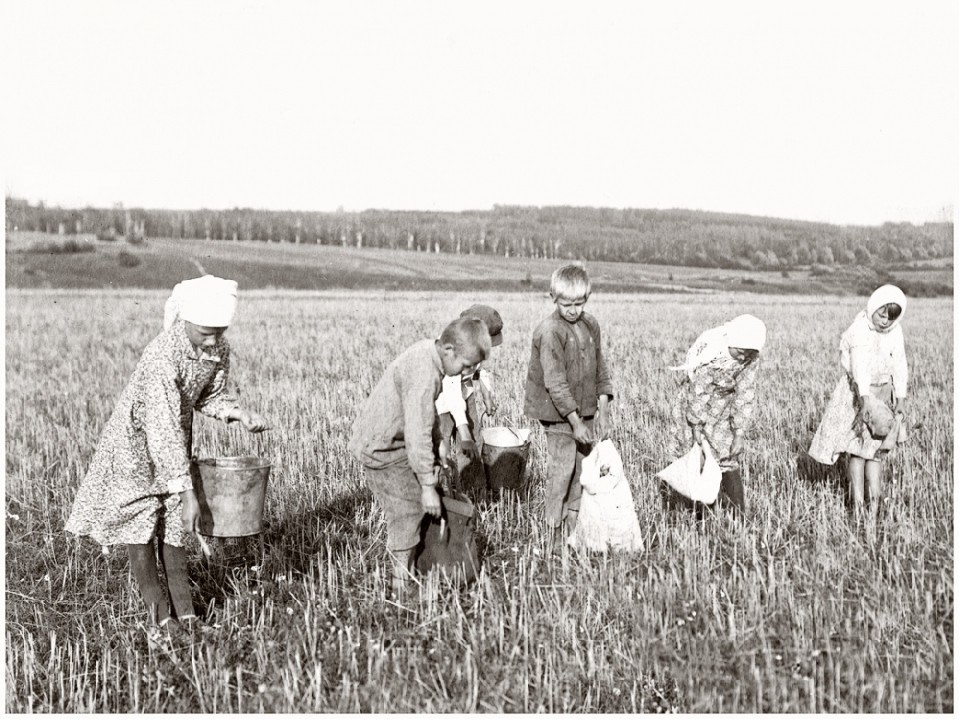                                          Школьники собирают колоски 1948 г.                                            Исчезнувшие хутора:Дурасовский сельсовет: Бочкарёво, Казанка, Кизяк, Кудряшёва, Кузьмина, Михайловка, Ново-Александровка, Ново-Николаевка, Рязановка, Чесноковка.Екатеринославский сельсовет: Балашево, Культура, Тюленево, Херсонова; п.ШКМ.Сафаровский с/с: Блан-Качкан, Яшикей -  к-з «им.Свердлова», на грани исчезновения,Исчезли целые сельсоветы.  Например: Балагушевский с/с, в который входили деревни: Балагушино, Бильязы, Листовка, Ломоносово, Ново-Балагушино, Репьёвка, Сабуровка, Семёновка. Ни одна из этих перечисленных деревень не сохранилась до наших дней.  Романовский сельсовет; хутора - Берёзовский, Маркелова,  деревня Бураковка.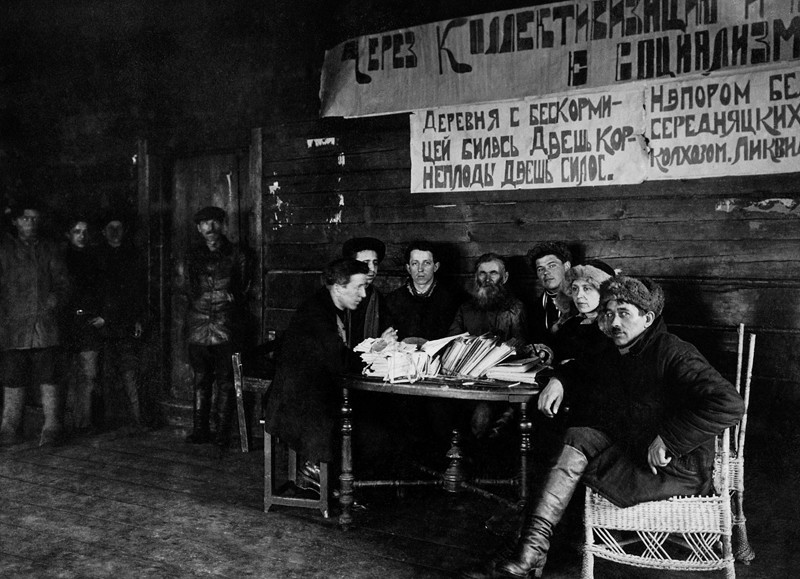         Политзанятия при сельсоветах проводились несколько раз в неделю.    «Через коллективизацию к Социализму» - лозунги начала 1930-х годов                                                                      Примечание:           Об образовавшихся товариществах в Уфимской губернии.
Начато: 24 июня 1894г,
закончено: 17 мая 1897г.Прошение от крестьян переселенцев из Курской, Харьковской и Тамбовской губерний, вновь образованного Леонидовского товарищества в Казанской волости Уфимского уезда, через поверенного своего Третьякова Кирилла Васильевича на перечисление их к Сафаровской волости.
Приводится список домохозяев, но место прежней приписки в документе не указано, файл 0061.               Российская деревня первой половины ХХ века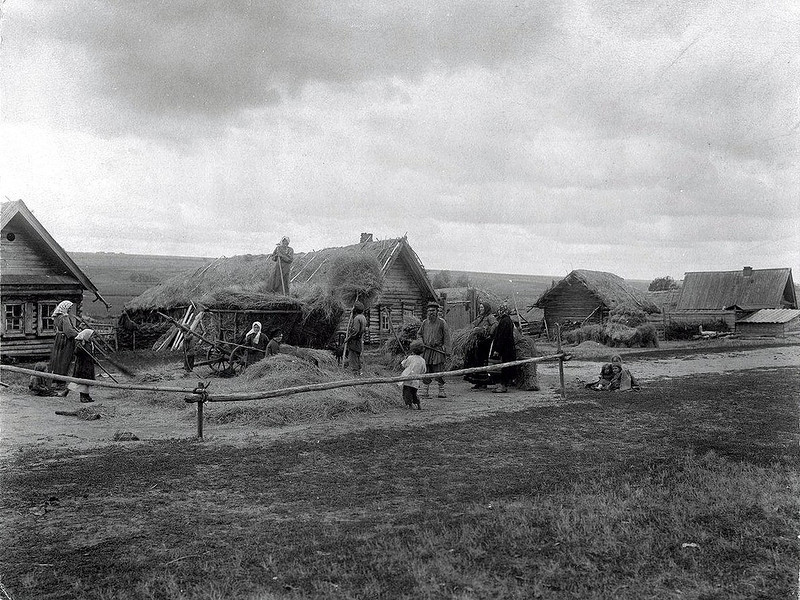 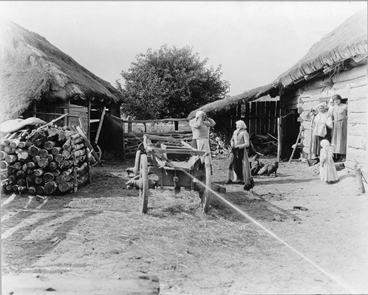 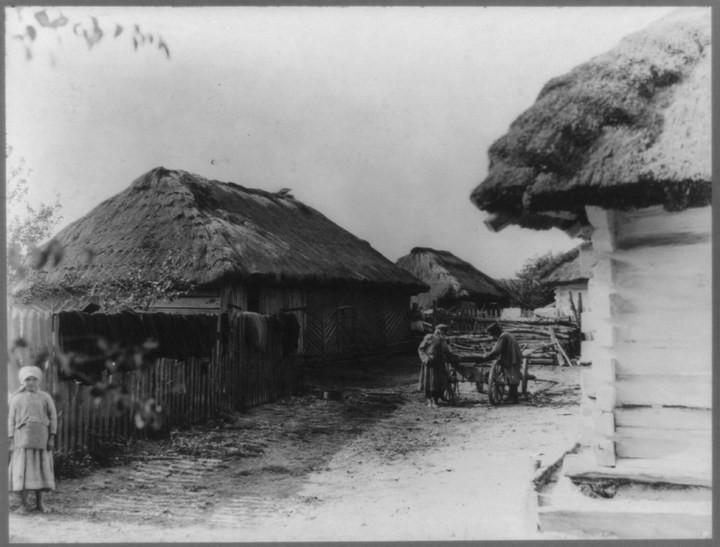 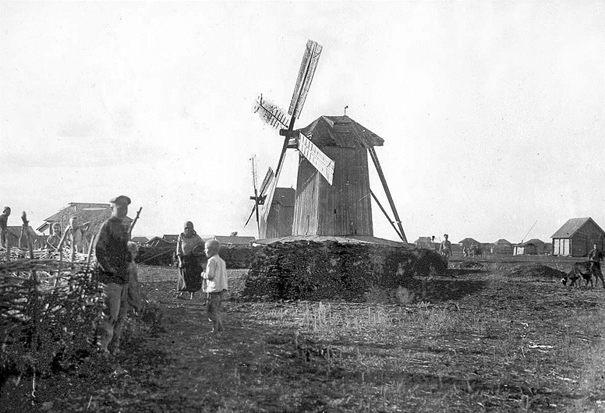                    Ветряные мельницы были почти в каждой деревне.                      Карты Уфимской губернии 1912 год.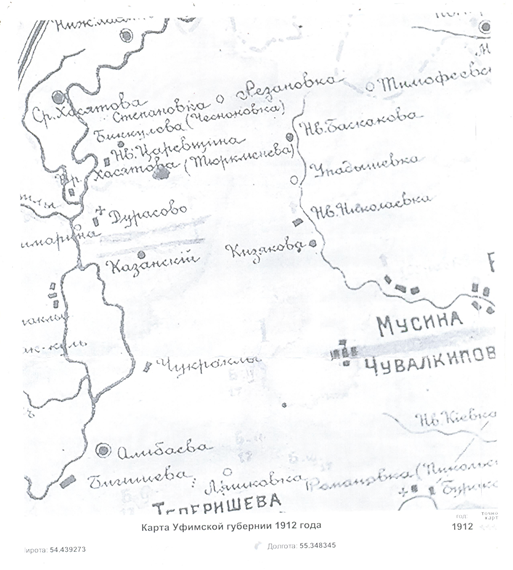 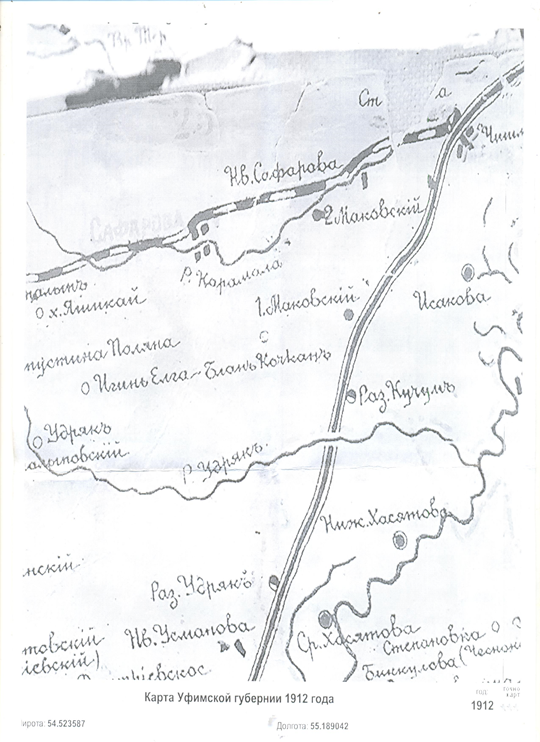 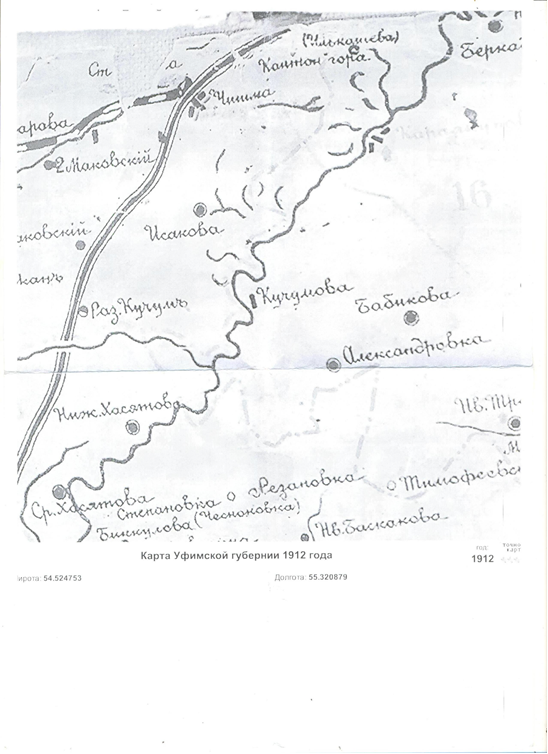 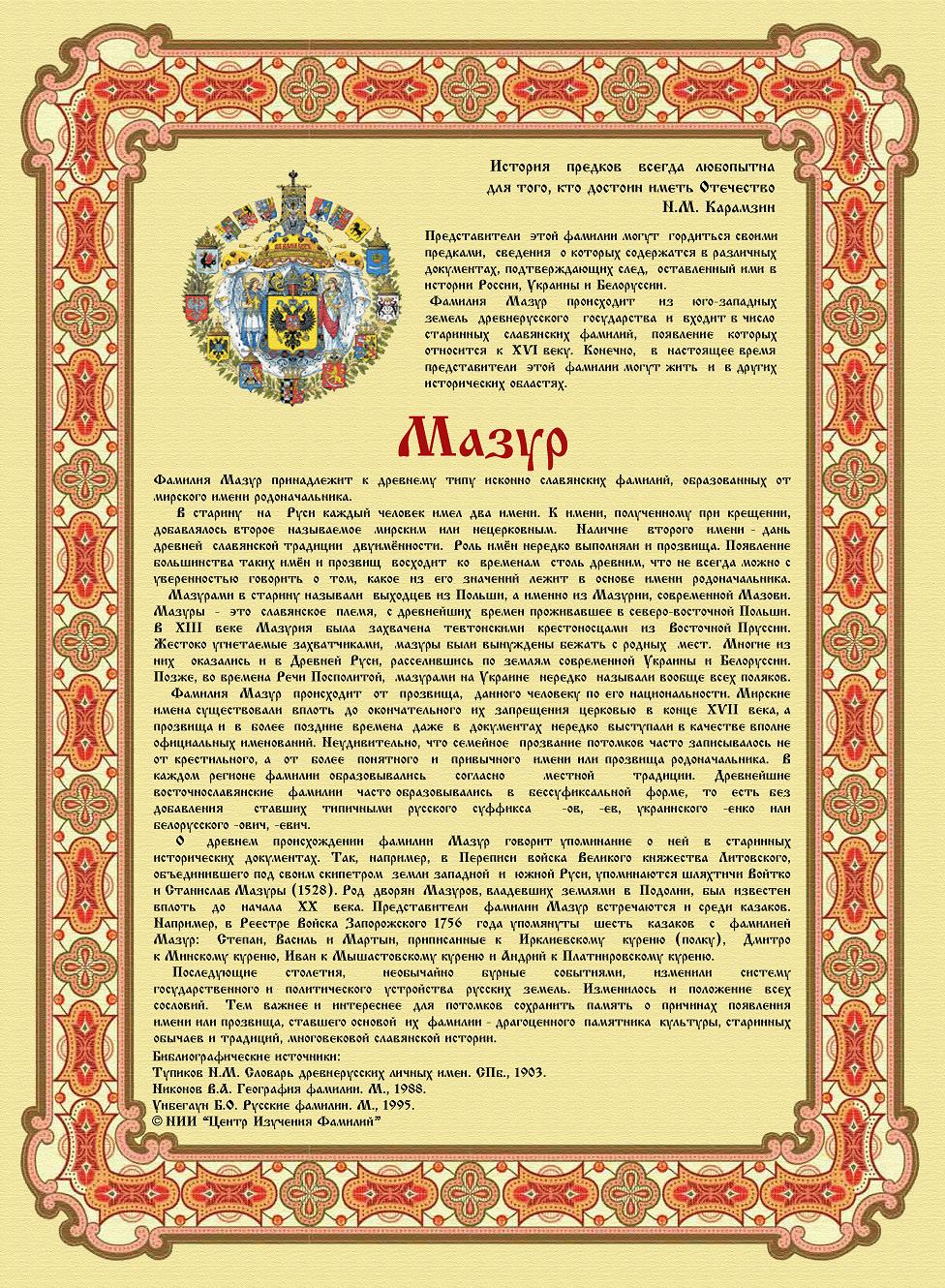                                              Исследование фамилии                                        Заключение    Уважаемый читатель,  это пособие поможет вам в составлении родословной, в изучении родного края, а юному читателю поможет увидеть свою малую Родину, как она выглядела 100 лет назад.     Подробнее узнать об исчезнувших русских и украинских деревнях Маковка-1, Маковка – 2, Карсаковка, Чишминского сельсовета, можно в исследовательской работе «Забытые деревни», спрашивать в Чишминской Поселковой юношеской библиотеке Республика Башкортостан посёлок Чишмы ул. Северная д.7. Тел.: 2 -03 – 10, 89371604192. О башкирской деревне Чулпан Чишминского сельсовета издано пособие в Чишминской сельской библиотеке-филиале №26 РБ Чишминский район село Чишмы ул. Базарная д. 11 «А».     Если при чтении этого пособия вы обнаружили известные вам факты или неточности, сообщить об этом можно составителю – Жилиной С.В. Чишминская Поселковая юношеская библиотека по адресу Республика Башкортостан посёлок Чишмы ул. Северная д.7. Тел.: 2 -03 – 10, 89371604192.Название нас. пунктов мужчинженщинвсего           1926 годУфимский кантон, Чишминская волость пос. Берёзовский - 4 двора, укр.171734хутор Блан-Кочкан -11 дворов, укр.352964хутор Богатырёво -1 двор, рус.101020д. Имамутдиново – 30 дворов, баш.7172143д. Карсаковка – 8 двор., укр.273370д. Маковка-1 – 25двор., укр.7176147д. Маковка-2 – 34 двора, укр.7791168д. Марусино – 32 двора, рус.10497201д. Миловка – 14 дворов, рус.5465119д. Ново-Александровка – 58 дворов, мордва173225398д. Ново-Михайловка - 257583158д. Святой ключ – 14 дворов, рус.424688д. Старый Берказак – 22 дв., рус.6662128д. Уптино – 96 дворов, мишари275258533д. Шапоренково (Шапоровка) – 11 дв., укр.3632681939 годЧишминский районАминевский с/сдер. Леонидовка209225434Балагушевский с/с д. Балагушино204239443д. Бильязы4854102д.Листовка5764121д. Ломоносово134131265д. Ново-Балагушино6366129д. Репьёвка153174327д. Сабуровка94128222д. Семёновка95119214Дурасовский сельсоветд. Баскаково6961140хутор Бочкарёво132033д. Вятка8082162хутор Казанка6171132хутор Кизяк263056хутор Кудряшёво253661хутор Кузьмина131528хутор Михайловка203050д.  Ново-Александровка182215397д.  Ново-Николаевка117151268хутор Рязановка448д. Упадышевка192039хутор Чесноковка121224Екатеринославский сельсоветд. Бекетово119127246х. Балашево6814х. Культура323163х. Тюленево3912х. Херсоново354075п. ШКМ202949Енгалышевский сельсоветд. Борискино211230441д. Бурановка9391184Еремеевский с/сд. Богомазовка293867п. Тан101626Караякуповский с/сд. Имамутдиново107101208д. Ново-Караякупово232346Хутор Пушкино448Кахновский с/сп. Александровка5150101п. Березняк5469123п. Давыдовка5060110п. Дубровка108109217п. Екатериновка111627п. Елисеевка31        3465д. Калинино114131245п. Котовка132033п. Кочкари464389п. Платцево374986п. Потоки191837Ново-Троицкий сельсоветХутор Вознесенский101Хутор Троицкий369д. Марусино180158338д. Миловка7170141Романовский сельсоветХутор Берёзовский394786д. Бураковка173197370Хутор Маркелова222951д. Коенлык4913Санжаровский сельсоветд. Сартхаяново227223490Чишминский сельсоветКарсаковка6660126Маковка -110189190Маковка -27168139Сергеевка296310606Чулпан404787Чукраклинский сельсоветБигишево73100173д. Дёма444791Шингакульский сельсоветНикитинка513687Ябалаклинский сельсоветАккушево283462